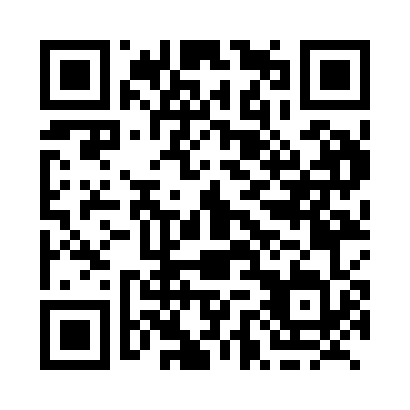 Prayer times for La Dinette, Quebec, CanadaMon 1 Jul 2024 - Wed 31 Jul 2024High Latitude Method: Angle Based RulePrayer Calculation Method: Islamic Society of North AmericaAsar Calculation Method: HanafiPrayer times provided by https://www.salahtimes.comDateDayFajrSunriseDhuhrAsrMaghribIsha1Mon2:244:0912:396:209:0810:532Tue2:244:1012:396:209:0710:533Wed2:254:1112:396:209:0710:534Thu2:254:1212:396:199:0610:535Fri2:264:1312:396:199:0610:526Sat2:264:1412:396:199:0510:527Sun2:274:1512:406:199:0410:528Mon2:284:1612:406:189:0310:519Tue2:284:1712:406:189:0210:5110Wed2:294:1812:406:179:0210:5111Thu2:294:1912:406:179:0110:5012Fri2:304:2012:406:179:0010:5013Sat2:314:2212:406:168:5910:4914Sun2:314:2312:406:168:5710:4915Mon2:324:2412:416:158:5610:4816Tue2:334:2612:416:148:5510:4817Wed2:344:2712:416:148:5410:4718Thu2:344:2812:416:138:5310:4719Fri2:354:3012:416:128:5110:4620Sat2:364:3112:416:128:5010:4521Sun2:374:3312:416:118:4910:4522Mon2:374:3412:416:108:4710:4423Tue2:384:3612:416:098:4610:4324Wed2:394:3712:416:088:4410:4225Thu2:404:3912:416:088:4210:4226Fri2:414:4012:416:078:4110:4127Sat2:414:4212:416:068:3910:4028Sun2:424:4412:416:058:3810:3929Mon2:434:4512:416:048:3610:3830Tue2:444:4712:416:038:3410:3731Wed2:444:4912:416:028:3210:36